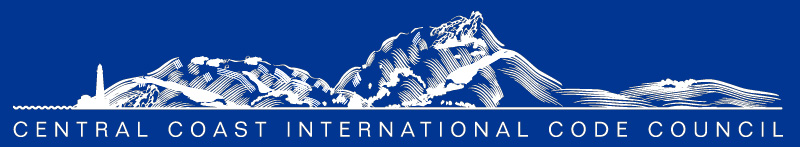 AGENDARegular Chapter Meeting				Location:  	Via Online Meeting 	May 5, 2022 8:00 am			      		Microsoft Teams: 1-323-457-5183									Conference ID: 804 425 471#8:00 am- Self-Introductions – Turn on those webcams we love to see your smiles.Program: Open discussions from our members.  We will be opening the floor to welcome in all the members and hear from members regarding any new business and or new introductions.Approval of the minutes  Approve April 7, 2022 Meeting Minutes. Announcements & CommunicationPlease check our website for all updates and communications: https://centralcoasticc.com/Today we will hear from Tyrone Streeter regarding: New Products and Updates from Simpson Strong-TieCEC update from Amie Brousseau3C-REN updates from John and/or Jordan:   https://www.3c-ren.org/   CALBO update from Bryan Spain: https://www.calbo.org/ https://www.calbo.org/resourcesICC update from Susan.  https://www.iccsafe.org/advocacy/gr-monthly-update/Paso City COVID Website LinkSimpson Strong Tie Training LinkOfficers ReportsPresident: Rafael Cornejo.Membership dues.  Verify that your membership due is current, thank you.Vice President: Mark SadowskiTreasurer: Dena PaschkeSecretary: OpenPast President: Devon KuhnleCommittee ReportsEducation Committee Chair: 	Devon Kuhnle Scholarship Committee Chair: 	Sylvia Aldana.  Web Site Committee Chair: 	Mackenzie RamseyMembership Committee Chair:	Open https://centralcoasticc.com/howtojoin/Public Outreach Chair:	     	OpenBBQ Chair:				Bill FitzpatrickCOMMITTEES:  The committees can only do what we as a group help it do.  Please consider getting involved.Education: Devon Kuhnle, Paul ArmstrongWebsite: Mackenzie RamseyMembership: Scholarship: Sylvia Aldana; Brian Cowen; Elizabeth Szwabowski; Bryan SpainPublic Outreach:BBQ:  Bill FitzpatrickUnfinished BusinessPlease let us know what Presentation and Training Topics  are of interest to the membership, this way we can look for someone in that field.Secretary Position Still Open for 2022New BusinessStill looking for venues to provide Hybrid meetings in the near futureRequest from Roy Harthorn regarding forming a Code Change Committee.  Please let us know if there is any interest in this.Adjournment – Thank you for joining us today!  You time is how we keep this Chapter alive and relevant.